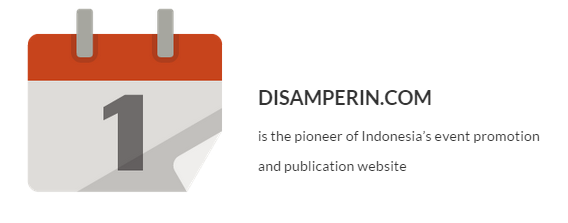 	Disamperin ? Disamperin.com ? Apaan tuh ? Jangan sok linglung dong  . Menurut kalian, disamperin.com itu apaan sih ? pasti pada tahu kan, kalau ndak tahu ya kebangetan. Ya udah, aku kasih tau.	Disamperin adalah suatu situs direktori event no.1 di Indonesia, event yang dimaksud ialah seperti pameran, lomba atau kompetisi, pameran, atau acara-acara lainnya. Kamu juga bisa lho promosi event dan cari beberapa event yang kamu mau, GRATIS !!!. Seru kan ?	Disamperin juga menyediakan banyak berbagai informasi event yang terpusat dari beberapa kota besar di Indonesia sehingga mempermudah para para pencari event atau pencari kompetisi  untuk mengunjungi event yang dia inginkan.  Layanan yang ditawarkan Disamperin :Event PublicationKamu bisa mempublikasikan event-event mu ke website disamperin.com , karena disamperin.com sudah makin terkenal, siap-siap saja eventmu banyak disamperin visitor.Venue PromotionDisini, tempat dari event-eventmu diselenggarakan atau bisa diebut venue bisa dipromosikan di Disamperin.Organizer Goes ViralJika kamu organizer yang sering sekali bikin event, kamu juga bisa dipromosiin di Disamperin dan kamu bisa punya halaman sendiri. Yey !	Tidak sedikit client dari disamperin yang sukses menyelenggarakan di setiap eventnya berkat disamperin.com :Politeknik Elektronika Negeri SurabayaInstitut Teknologi Sepuluh NovemberUniversitas SurabayaUniversitas Negeri SurabayaUniversitas Gadjah MadaTelkom UniversityUniversitas BrawijayaDreamdelionDan masih banyak lagi,… Sudah kenal kan sama disamperin.com ….. So, tunggu apa lagi, publikasikan eventmu di situs disamperin.com yang WOW ini !!!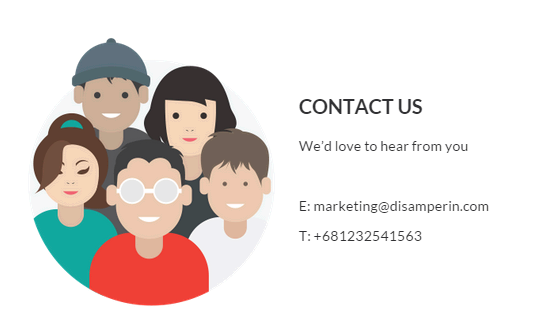 